Mottatte forhåndsstemmer 14. – 18. august 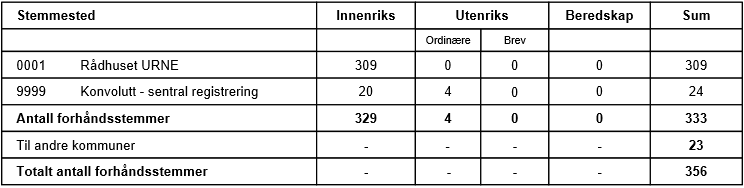 Mottatte forhåndsstemmer 10. – 11. august (2 første dager av forhåndsstemmeperioden)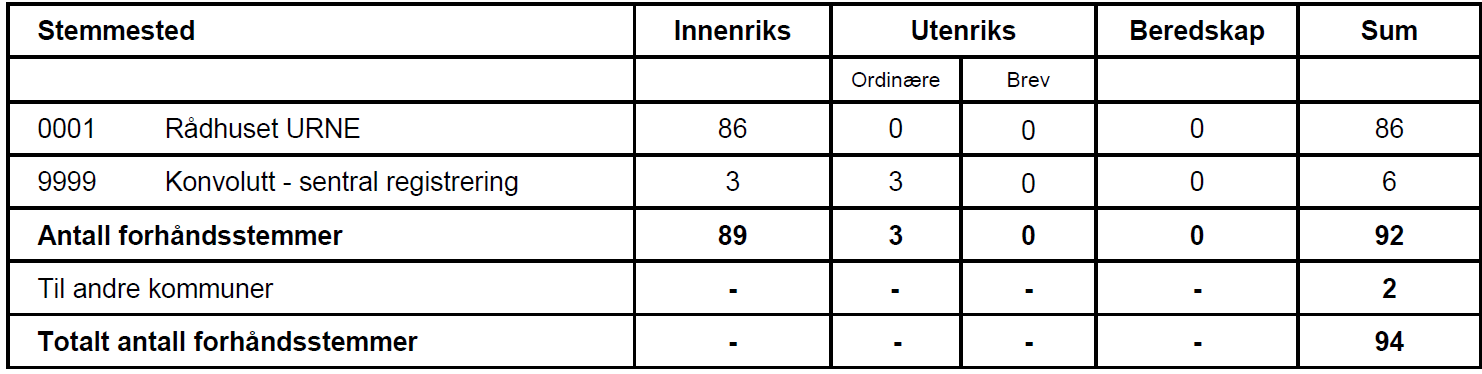 Mottatte stemmer fra 1. juli – 7. august (tidligstemmeperioden)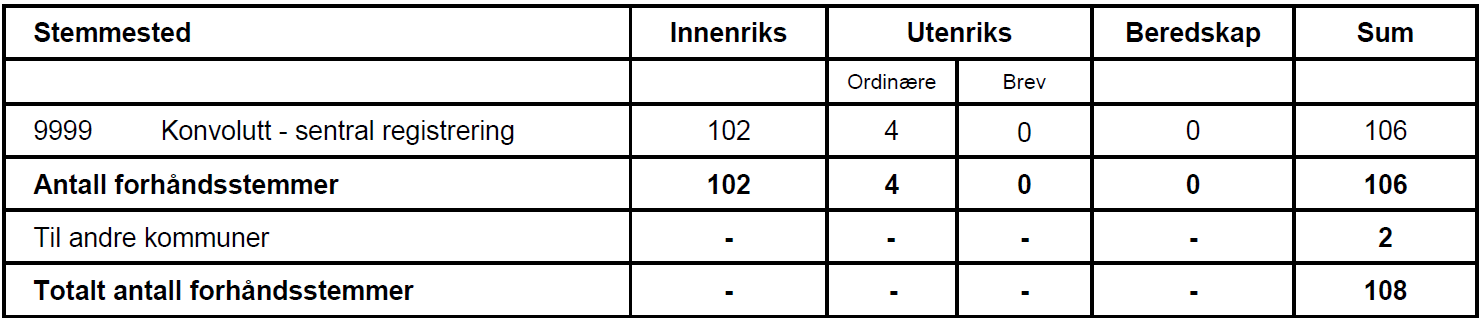 